Publicado en  el 03/02/2016 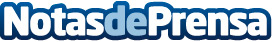 El salario de los MBA aumenta un 121%Según el informe MBA Employment Report, 9 de cada 10 recién graduados encuentran un nuevo trabajo en solo 3 meses Datos de contacto:Nota de prensa publicada en: https://www.notasdeprensa.es/el-salario-de-los-mba-aumenta-un-121_1 Categorias: http://www.notasdeprensa.es